CZAS TRWANIA EGZAMINU: 45 minutDOPUSZCZALNE POMOCE Egzamin bez użycia sprzętu elektronicznego. UWAGI Zestaw zadań zawiera 4 strony, w tym pierwszą tytułową.Można uzyskać maksymalnie 30 punktów.Zestaw zawiera  6 zadań.Wszystkie zadania są obowiązkowe.Jeśli wykresy są wykorzystywane w celu znalezienia rozwiązania, muszą być naszkicowane jako część odpowiedzi.O ile w zadaniu nie wskazano inaczej, pełne punkty nie zostaną przyznane, jeżeli poprawnej odpowiedzi nie towarzyszą odpowiednie obliczenia lub wyjaśnienia.Gdy końcowa odpowiedź nie jest prawidłowa, niektóre punkty mogą być przyznane, jeżeli zostały wykorzystane odpowiednie metody i / lub właściwe podejście.Na koniec egzaminu oddaj swoje rozwiązania i zestaw zadań.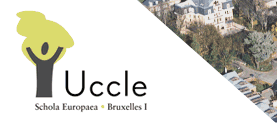 		EGZAMIN – 2  SEMESTR  2018S6PL – MatEMATYKA  Cykl 3 GODZINNYCZĘŚĆ BEZ KALKULATORANAUCZYCIEL : ILONA CYTARZYŃSKANAZWISKO :		Imię :NAZWISKO :		Imię :NAZWISKO :		Imię :       / 30  Komentarz nauczycielaPodpisCZĘŚĆ APunktacja1111)1111) Wyznacz przedziały monotoniczności funkcji:  Wyznacz przedziały monotoniczności funkcji: 5 pkt2)2) Rozważmy funkcję . Wyznacz współrzędne punktów stacjonarnych funkcji f(x) i określ i ich rodzaj. Rozważmy funkcję . Wyznacz współrzędne punktów stacjonarnych funkcji f(x) i określ i ich rodzaj.5 pkt3)3)Poniższy wykres przedstawia pochodną pewnej funkcji 𝑓. Dla jakiego argumentu (lub argumentów) funkcja 𝑓 posiada punkty stacjonarne. Określ ich rodzaj. Odpowiedź uzasadnij.Poniższy wykres przedstawia pochodną pewnej funkcji 𝑓. Dla jakiego argumentu (lub argumentów) funkcja 𝑓 posiada punkty stacjonarne. Określ ich rodzaj. Odpowiedź uzasadnij.3)3)Poniższy wykres przedstawia pochodną pewnej funkcji 𝑓. Dla jakiego argumentu (lub argumentów) funkcja 𝑓 posiada punkty stacjonarne. Określ ich rodzaj. Odpowiedź uzasadnij.Poniższy wykres przedstawia pochodną pewnej funkcji 𝑓. Dla jakiego argumentu (lub argumentów) funkcja 𝑓 posiada punkty stacjonarne. Określ ich rodzaj. Odpowiedź uzasadnij.      5 pkt4)4)Znajdź równanie stycznej do wykresu funkcji 
 w x=1Znajdź równanie stycznej do wykresu funkcji 
 w x=15 pkt5 pkt5)5 pkt5 pkt6)5 pkt5 pkt